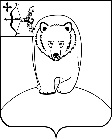 АДМИНИСТРАЦИЯ АФАНАСЬЕВСКОГО  МУНИЦИПАЛЬНОГО ОКРУГАКИРОВСКОЙ ОБЛАСТИПОСТАНОВЛЕНИЕ15.01.2024                                                                                                        № 42пгт АфанасьевоВ соответствии с Положением о консультативном Совете утвержденным постановлением администрации Афанасьевского муниципального округа от 02.06.2023 № 335 администрация Афанасьевского муниципального округа ПОСТАНОВЛЯЕТ:Внести в постановление администрации Афанасьевского муниципального округа Кировской области от 02.06.2023 № 335 
«О консультативном Совете по вопросам межнациональных 
и межконфессиональных отношений» следующие изменения:Ввести в состав комиссии:Вывести из состава комиссии:Контроль за исполнением настоящего постановления возложить на заместителя главы администрации муниципального округа по социальным вопросам.Настоящее постановление вступает в силу со дня его официального опубликования.Исполняющий полномочия главы Афанасьевского муниципального округа                                      А.А. СероевО внесении изменений в постановление  администрации Афанасьевского муниципального округа от 02.06.2023 № 335БУЗМАКОВАСветлана НиколаевнаЧЕРАНЕВАТатьяна Анатольевна--Начальник Афанасьевского территориального управленияНачальник Пашинского территориального управленияМАКАРОВКонстантин АлександровичБЕЛЕВВадим Алексеевич--Начальник Афанасьевского территориального управленияНачальник Пашинского территориального управления